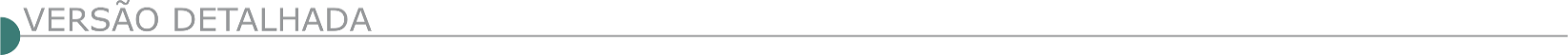 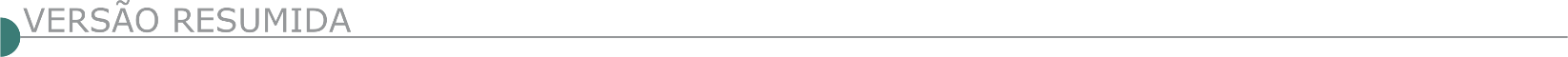 ESTADO DE MINAS GERAISPREFEITURA MUNICIPAL DE ALTEROSA PREFEITURA MUNICIPAL DE ALTEROSA TOMADA DE PREÇO 02/2021 PREFEITURA MUNICIPAL DE ALTEROSA-MG, Processo Licitatório 77/2021 Tomada de Preço 02/2021. Objeto: Contratação de Empresa de Engenharia Especializada para execução do projeto Operação Tapa Buraco. Informações e obtenção do edital na sede do setor de Compras e Licitações situado à Rua Dom Pedro II nº 54, centro, de segunda a sexta-feira das 13hs às 16hs, pelo E-mail: compras@alterosa.mg.gov.br ou no site www.alterosa.mg.gov.br. A abertura dos envelopes de documentação será realizada no dia 27 de abril de 2021 às 08h00min.PREFEITURA MUNICIPAL DE BOCAINA DE MINAS AVISO DE LICITAÇÃO PROCESSO N° 024/2021. TOMADA DE PREÇO N° 02/2021. Objeto: Contratação de empresa visando a execução de Reforma das Escolas Municipais da Comunidade das Flores, Santo Antonio do Alto do Rio Grande e Mirantão, com o fornecimento de mão de obra e materiais necessários, objetivando a completa e perfeita execução de todas as condições e especificações contidas no Projeto Básico - ANEXO II deste Edital. Entrega dos envelopes e sessão pública dia 28/04/2021, Horário: 09:30 horas. Informações (032) 3294-1160. E-mail: licitacao@bocainademinas.mg.gov.br. PREFEITURA MUNICIPAL DE CAMANDUCAIA – MG AVISO DE LICITAÇÃO ALTERAÇÃO DA DATA DE ABERTURA - PROC. 060/21 - TOMADA DE PREÇOS Nº 007/21 Tipo: Menor Preço Global - Objeto: Contratação de Empresa Especializada para Reforma do Portal de Monte Verde. Visita Técnica dia 20/04/21 as 09h00 ou com agendamento na Secretaria de Obras do Município. Fica alterada a data de abertura para o dia 29/04/2021 às 09h00. Obs.: Informações e Retirada da integra do Edital na Prefeitura, horário comercial no setor de Compras/Licitações; ou no site: www.camanducaia.gov.br. AVISO DE LICITAÇÃO – PROC. 066/21 - TOMADA DE PREÇOS Nº 008/21 Tipo: Menor Preço Global - Objeto: Contratação de Empresa Especializada para Recuperação Asfáltica no Bairro Bom Jardim. Visita Técnica dia 19/04/21 as 09h00 ou com agendamento na Secretaria de Obras do Município. Abertura o dia 29/04/2021 às 14h00. Obs.: Informações e Retirada da integra do Edital na Prefeitura, horário comercial no setor de Compras/Licitações; ou no site: www.camanducaia.gov.br. PREFEITURA MUNICIPAL DE CAMPO BELO AVISO DE LICITAÇÃO CONCORRÊNCIA PÚBLICA Nº 3/2021 O município de Campo Belo/MG, através da Comissão Permanente de Licitação, torna público para conhecimento dos interessados que se encontra aberta Licitação, na modalidade Concorrência Pública n.º 003/2021, para contratação de empresa para prestação de serviços de mão de obra com fornecimento de materiais para construção do Parque Urbano Municipal na Rua Bias Fortes, Vila Matilde, neste município - FINISA 2019/ FINISA 2021 / Obras de Construções Civis e Edificações. Os envelopes deverão ser entregues no dia 12/05/2021 até às 13:00 horas na sala de reuniões da Comissão Permanente de Licitação da Prefeitura Municipal. O Edital completo estará disponível no site: campobelo.atende.net e no Setor de Licitações da Prefeitura na Rua Tiradentes, n.º 491, Centro, Campo Belo/MG; Tel.: (35) 3831-7914.PREFEITURA MUNICIPAL DE CAPITÓLIO/MG TOMADA DE PREÇOS N. º 06/2021 CNPJ nº. 16.726.028/0001-40, torna público através da Presid. CPL, Élcio Marques Santos, que se acha aberto o Procedimento Licitatório nº.59/2021, do tipo menor preço global, objetivando a contratação de empresa especializada para EXECUÇÃO DE OBRA DA PONTE DO ROLADOR. Devendo os Envelopes contendo Documentação Habilitação (Envelope 01) e Proposta Comercial (Envelope 02) serem entregues na Seção de Licitação, até às 09:00 horas do dia 04/05/2021, sendo que o Envelope 01 referente à Habilitação será aberto às 09:30 horas do dia 04/05/2021, no mesmo local. Informações através do telefone (37)33730300 ou www.capitolio.mg.gov.br. TOMADA DE PREÇOS N. º 05/2021 CNPJ nº. 16.726.028/0001-40, torna público através da Presid. CPL, Élcio Marques Santos, que se acha aberto o Procedimento Licitatório nº.58/2021, do tipo menor preço global, objetivando a contratação de empresa especializada para EXECUÇÃO DE CALÇAMENTO COM BLOQUETES SEXTAVADOS E REDE PLUVIAL NA VILA SANTA CLARA. Devendo os Envelopes contendo Documentação Habilitação (Envelope 01) e Proposta Comercial (Envelope 02) serem entregues na Seção de Licitação, até às 09:00 horas do dia 03/05/2021, sendo que o Envelope 01 referente à Habilitação será aberto às 09:30 horas do dia 03/05/2021, no mesmo local. Informações através do telefone (37)33730300 ou www.capitolio.mg.gov.br. PREFEITURA MUNICIPAL DE CONCEIÇÃO DO MATO DENTRO/MG AVISO DE REAGENDAMENTO DE LICITAÇÃO CONCORRÊNCIA Nº 010/2020.O Município de Conceição do Mato Dentro – MG torna público o ADIAMENTO de data do Processo nº 201/2020 – Concorrência nº 010/2020, cujo objeto é a contratação de empresa especializada dos serviços da obra de infraestrutura completa dentro do loteamento Desembargador Herbert Carneiro, no município de Conceição do Mato Dentro/MG, conforme especificações constantes na planilha, cronograma, memorial descritivo e projetos, anexos ao Edital n° 201/2020. Adiada do dia 12 de abril de 2021, às 09h00min, para o dia 23 de abril de 2021, às 09h00min. Maiores informações pelo telefone (31) 3868-2398. AVISO DE REAGENDAMENTO DE LICITAÇÃO – TOMADA DE PREÇO Nº 002/2021O Município de Conceição do Mato Dentro – MG torna público o ADIAMENTO de data do Processo nº 036/2021 – Tomada de Preço nº 002/2021, cujo objeto é a contratação de empresa especializada em engenharia para execução da obra de ampliação da Escola Municipal Amador Aguiar no distrito de Itacolomi, no município de Conceição do Mato Dentro/MG, conforme especificações constantes na planilha, cronograma, memorial descritivo e projetos, anexos ao edital n° 036/2021. Adiada do dia 15 de abril de 2021, às 09h00min, para o dia 26 de abril de 2021, às 09h00min. Maiores informações pelo telefone (31) 3868-2398. Renata Maria Vidigal Guimarães – Secretária Municipal de Administração. AVISO DE REAGENDAMENTO DE LICITAÇÃO – TOMADA DE PREÇO Nº 001/2021O Município de Conceição do Mato Dentro – MG torna público o ADIAMENTO de data do Processo nº 034/2021 – Tomada de Preço nº 001/2021, cujo objeto é a contratação de empresa especializada em engenharia para execução da construção do reservatório do Bairro Alto Córrego Pereira, no município de Conceição do Mato Dentro/MG, conforme especificações constantes na planilha, cronograma, memorial descritivo e projetos, anexos ao edital n° 034/2021. Adiada do dia 14 de abril de 2021, às 09h00min, para o dia 28 de abril de 2021, às 09h00min. Maiores informações pelo telefone (31) 3868- 2398.PREFEITURA MUNICIPAL DE IBIÁ/MG - DEPARTAMENTO DE LICITAÇÃO AVISO DE LICITAÇÃO - TOMADA DE PREÇOS 004/2021 TOMADA DE PREÇOS Nº 004/2021 – A Prefeitura Municipal de Ibiá-MG torna público que, no dia 29/04/2021 às 08:30 horas, realizará licitação na modalidade TOMADA DE PREÇOS nº 004/2021 para a contratação de empresa especializada para execução de construção de muro de arrimo, muro de fechamento e ampliação da guarita na Garagem da Prefeitura Municipal, localizada na Avenida Tancredo Neves n° 707, Bairro: Centro, na cidade de Ibiá-MG, incluindo materiais e mão de obra, conforme as especificações técnicas previstas no projeto básico e documentos de suporte para a contratação. A aquisição do edital será feita através do site www.ibia.mg.gov.br - Maiores informações pelo telefone (34)3631-5754.PREFEITURA MUNICIPAL DE ITUMIRIM TOMADA DE PREÇOS Nº 01/2021. Torna público para conhecimento dos interessados edital de Tomada de Preços nº 01/2021 - Processo Licitatório nº 10/2021. Objeto: Contratação de empresa especializada para realizar serviços de reforma na quadra esportiva de Macuco de Minas, conforme projeto básico anexo a este edital, incluindo o fornecimento de materiais, equipamentos e mão de obra. Tipo: menor preço. Recebimento dos envelopes até o dia 30/04/2021 às 09hs00min, na Praça dos Três Poderes, 160 - Centro - Itumirim/MG. Informações (35) 3823 1445 ou site: www.itumirim.mg.gov.br. PREFEITURA MUNICIPAL DE JESUÂNIA/MG EDITAL DE TOMADA DE PREÇOS – PROCESSO Nº 0035/2021 TOMADA DE PREÇOS 0001/2021 Objeto: Contratação de empresa para executar a obra de construção da ponte do bagaço que dá acesso aos bairros rurais Santa Cruz, Barrocada e Jardim, neste Município de Jesuânia. Recebimento dos envelopes: 07/05/2021 às 08:45 - Abertura envelopes de documentação: 07/05/2021 às 09:00. – Abertura envelopes de propostas dia 14/05/2021 às 09:00. Visita Técnica: Dias 03, 04 e 05/05/2021. Edital e informações complementares na sede da Prefeitura Municipal de Jesuânia de 08:00 as 11:00 e de 13:00 as 16:00 ou pelo e-mail: licitacoes@jesuania.mg.gov.br ou pelo site da Prefeitura. PREFEITURA MUNICIPAL DE GOVERNADOR VALADARES - SERVIÇO AUTÔNOMO DE ÁGUA E ESGOTO DE - AVISO DE LICITAÇÃO CONCORRÊNCIA PÚBLICA Nº 1/2021 PROCESSO LICITATÓRIO Nº 24/2021 O SAAE -Serviço Autônomo de Água e Esgoto do Município de Governador Valadares, torna público que fará realizar o Processo Licitatório nº 024/2021, na modalidade de Concorrência Pública nº 001/2021 - tipo menor preço global, que tem por objeto a CONTRATAÇÃO DE EMPRESA DE ENGENHARIA PARA EXECUÇÃO DAS OBRAS DE ESGOTAMENTO SANITÁRIO ETE ELVAMAR, NO MUNICÍPIO DE GOVERNADOR VALADARES/MG. O Edital encontra-se disponível no site: www.saaegoval.com.br, podendo ser obtido também através do e-mail licitacao@saaegoval.com.br. O início de julgamento dar-se-á às 09h00min do dia 17 de maio de 2021.PREFEITURA MUNICIPAL DE MONTES CLAROS AVISO DE LICITAÇÃO EDITAL RETIFICADO E NOVA DATA PROCESSO LICITATÓRIO Nº. 0604/2020 TOMADA DE PREÇOS Nº. 017/2020O MUNICÍPIO DE MONTES CLAROS/MG, através da Secretaria Municipal de Meio Ambiente e Desenvolvimento Sustentável e Comissão Permanente de Licitação e Julgamento, designada pelo Decreto Municipal nº. 4.066 de 16 de julho de 2020, TORNA PÚBLICO o edital retificado de Tomada de Preços nº. 017/2020, para Contratação de sociedade empresária especializada para execução de obras de Reforma da Praça Idalina de Alvarenga Lopes, no Bairro Santa Rita I no Município de Montes Claros. Nova Data de sessão pública: 28 de abril de 2021. Entrega de envelopes: até às 09h do dia 28 de abril de 2021.PREFEITURA MUNICIPAL DE PATROCÍNIO/MG AVISO DE EDITAL PROCESSO Nº: 71/2021. MODALIDADE: CONCORRÊNCIA. EDITAL Nº: 3/2021. TIPO: MENOR PREÇO GLOBALObjeto: Contratação de empresa especializada em pavimentação asfáltica para atender as necessidades das ruas e avenidas no município de Patrocínio/MG, conforme Termo de Referência. A Prefeitura Municipal de Patrocínio torna público que no dia 17 de maio de 2021 às 09:00 horas, no departamento de compras sito na Praça Olímpio Garcia Brandão, nº 1.452 na cidade de Patrocínio/ MG, serão recebidas e abertas a documentação referente ao processo acima especificado. Cópias de Edital e informações complementares serão obtidas junto a Comissão Permanente de Licitação, no e-mail: licitacao@patrocinio.mg.gov.br e no portal do município. Patrocínio/ MG, 9 de abril de 2021.PREFEITURA MUNICIPAL DE PIRANGA/MG. PROC. LICITATÓRIO Nº. 67/2021. TOMADA DE PREÇOS Nº. 02/2021. Edital retificado. Objeto: Serviços de Execução de Contenção em Gabião (Quadra Poliesportiva). Designada nova data: 29/04/2021, às 09:00. Local: Rua Vereadora Maria Anselmo, 119, Centro. Edital Retificado e informações: (31)3746-1260 ou pelo e-mail licitacao@piranga.mg.gov.br ou pelo site www.piranga.mg.gov.br. PROC. LICITATÓRIO Nº. 68/2021. TOMADA DE PREÇOS Nº. 03/2021. Edital retificado. Objeto: Serviços de Execução de Contenção em Gabião (Creche Municipal). Designada nova data: 30/04/2021, às 09:00. Local: Rua Vereadora Maria Anselmo, 119, Centro. Edital Retificado e informações: (31)3746-1260 ou pelo e-mail licitacao@piranga.mg.gov.br ou pelo site www.piranga.mg.gov.br. PREFEITURA MUNICIPAL DE PIUMHI AVISO DE LICITAÇÃO PROCESSO LICITATÓRIO Nº32/2021 – TOMADA DE PREÇO Nº02/2021 O Município de Piumhi/MG, pessoa jurídica de direito público interno, inscrito no CNPJ sob o nº16.781.346/0001-04, torna público que realizará a licitação na modalidade TOMADA DE PREÇO Nº02/2021, tipo menor preço global, visando a contratação de empresa especializada para execução da obra de construção da sede da Unidade Básica de Saúde Joaquim Terra, na Rua João Leite esquina com Rua Anielo Agresta – Bairro Jardim Santo Antônio, no Município de Piumhi/MG. A data de entrega dos envelopes será até às 08:30 horas do dia 29/04/2021 e sua abertura no mesmo dia às 09:00 horas, obedecendo integralmente as condições estabelecidas neste Edital e respectivos anexos, bem como pelas disposições das Leis nº 8.666/93 e suas alterações. Maiores informações e cópias do referido edital poderão ser obtidas na sede da Prefeitura de 08:00 às 16:00 horas ou pelos telefones (37)3371- 9222 ou pelo site http://prefeiturapiumhi.mg.gov.br/editais/. PREFEITURA MUNICIPAL DE POMPÉU AVISO DE LICITAÇÃO CONCORRÊNCIA PÚBLICA Nº 3/2021 Prefeitura Municipal de Pompéu Licitatório nº 037/2021, Concorrência Pública 003/2021 - O Município de Pompéu/MG torna público que fará realizar-se Processo Licitatório nº 037/2021, Concorrência Pública 003/2021. Objeto: recapeamento asfáltico com CBUQ e sinalização viária, nas Ruas Felix Dias, David Afonso e Ruas Entorno da Praça Governador Valadares - Contrato de Repasse nº 888430/2019/MDR/CAIXA, tipo "menor preço", critério de julgamento "Menor Preço Global". Data da abertura: 12/05/2021 às 08:30h. Informações: Tel: (37) 3523 1000, ramal 211. O edital poderá ser obtido no e-mail: editaislicitacao@pompeu.mg.gov.br ou site www.pompeu.mg.gov.br. AVISO DE LICITAÇÃO CONCORRÊNCIA PÚBLICA Nº 4/2021 Prefeitura Municipal de Pompéu - Licitatório nº 038/2021, Concorrência Pública 004/2021. O Município de Pompéu/MG torna público que fará realizar-se Processo Licitatório nº 038/2021, Concorrência Pública 004/2021. Objeto: recapeamento asfáltico com CBUQ e sinalização viária, nas Ruas Messias Jacob, Inácio Cordeiro, José Maria de Carvalho, Antônio Lacerda, Gilberto Cordeiro Valadares, Trecho da Rua Prefeito Francisco Campos e Ruas Entorno da Praça Benedito Xavier - Contrato de Repasse Nº 887516/2019/MDR/CAIXA, tipo "Menor Preço", critério de julgamento "Menor Preço Global". Data da abertura: 12/05/2021 às 13:30h. Informações: Tel: (37) 3523 1000, ramal 211. O edital poderá ser obtido no e-mail: editaislicitacao@pompeu.mg.gov.br ou site www.pompeu.mg.gov.br. PREFEITURA MUNICIPAL DE PRATINHA-MG TOMADA DE PREÇOS Nº 02/2021 AVISO DE LICITAÇÃOO Prefeito Municipal de Pratinha-MG, torna público para conhecimento dos interessados que fará realizar-se na sede da Prefeitura Municipal de Pratinha localizada à Praça do Rosário nº 365, sala de licitações a seguinte licitação: Processo nº 14/2021 Tomada de Preço nº 02/2021 Objeto: Execução de obra sob o regime de Empreitada Global para recapeamento asfáltico em vias internas do Parque de Exposições Álvaro Borges da cidade de Pratinha-MG, conforme convênio nº 893015/2019 com o Ministério do Desenvolvimento Regional através da Caixa Econômica Federal. Dia 28/ abril /2021: Entrega dos envelopes da Documentação de Habilitação e com as Propostas até às 09:00 horas. Dia 28/ abril /2021: Abertura dos envelopes com a Documentação de habilitação às 09: 15 horas. O Edital em inteiro teor estará a disposição dos interessados no site WWW.pratinha.mg.gov.br e de 2ª a 6ª feira, das 08:00 às 17:00 horas, maiores informações na sede da Prefeitura no endereço acima, ou pelo telefone (34)3637-1220. PREFEITURA MUNICIPAL DE SANTA JULIANA AVISO TOMADA DE PREÇOS PROCESSO Nº 047/2021 – TOMADA DE PREÇO Nº 005/2021. AVISO A Prefeitura Municipal de Santa Juliana, torna público que fará realizar licitação na modalidade TOMADA DE PREÇO n.º 005/2021, do tipo - Menor preço global, objetivando a contratação de pessoa jurídica para recapeamento asfáltico (CBUQ) com execução de sinalizações em diversas vias públicas do município de Santa Juliana, conforme contrato de repasse n.º 907132/2020, celebrado entre a União Federal por intermédio do Ministério do Desenvolvimento Regional/Caixa e o município de Santa Juliana-MG, sendo que a abertura dos trabalhos da Comissão Julgadora, com recebimento das propostas, dar-se-á no dia 26/04/2021 às 09:00h, na divisão de licitações da Superintendência Municipal de Licitações. O edital com todas as disposições pertinentes encontra-se a disposição dos interessados na divisão de licitações.PREFEITURA MUNICIPAL DE SANTA LUZIA AVISO DE LICITAÇÃO CONCORRÊNCIA PÚBLICA - EDITAL Nº 028/2021 Objeto: Contratação de empresa especializada para construção do Mercado Municipal, localizada na Avenida das Indústrias, n° 108 esquina com Avenida Camilo Teixeira da Costa, bairro Novo Centro, Santa Luzia/MG. Entrega dos envelopes no Setor de protocolo (sala 01), até às 09:30 horas do dia 14/05/2021 e abertura às 10:00 horas do mesmo dia, no Auditório da Prefeitura Mun. de Santa Luzia/MG, Av. VIII, nº. 50, B. Carreira Comprida. O Edital poderá ser baixado na página na internet endereço: http://www.santaluzia.mg.gov.br/v2/index.php/licitacao/ ou solicitado pelo e-mail: cpl@santaluzia.mg.gov.br. AVISO DE LICITAÇÃO EDITAL Nº 026/2021 – TOMADA DE PREÇOS. Objeto: Contratação de empresa especializada em reforma de piscina existente no Ginásio Poliesportivo do Distrito Sede - Santa Luzia/Minas Gerais. Entrega dos envelopes no Setor de protocolo (sala 01), até às 09:30 horas do dia 28/04/2021 e abertura às 10:00 horas do mesmo dia, no Auditório da Prefeitura Mun. De Santa Luzia/MG, Av. VIII, nº. 50, B. Carreira Comprida, CEP 33.045-090. O Edital poderá ser baixado na página na internet endereço: http://www.santaluzia.mg.gov.br/v2/index.php/licitacao/ ou solicitado pelo e-mail: cpl@santaluzia.mg.gov.br.PREFEITURA MUNICIPAL DE SANTA RITA DO SAPUCAÍ - AVISO DE LICITAÇÃO CONCORRÊNCIA PÚBLICA Nº 1/2021 Tornamos pública a realização de Certame do Processo Licitatório PRC N.º 065/2021, na modalidade CONCORRÊNCIA PÚBLICA Nº. 001/2021, regime EMPREIT A DA POR PREÇO GLOBAL, no dia 14 de Maio de 2021, às 08h30min, tendo por objeto a contratação de empresa especializada em execução de SERVIÇOS DE ENGENHARIA E ARQUITETURA PARA CONSTRUÇÃO DE PRÉDIO DE CENTRO MUNICIPAL DE EDUCAÇÃO INFANTIL no município de Santa Rita do Sapucaí / MG, com fornecimento de todo o material necessário. Edital disponível em: www.pmsrs.mg.gov.br. PREFEITURA MUNICIPAL DE TURMALINA AVISO DE LICITAÇÃO CONCORRÊNCIA PÚBLICA Nº 1/202 Torna público para conhecimento dos interessados a publicação do edital da Concorrência Pública nº 001/2021 Tipo: Menor Preço Global - Regime de Execução Indireta: Empreitada por Preço Global, destinada à Contratação de empresa do ramo de engenharia para execução das obras referentes às etapas remanescentes da estação elevatória que compõe o Sistema de Esgotamento Sanitário no Bairro Prosperidade (Loteamentos Antônio Maurílio Macedo e Nilton Machado), no Distrito Industrial, Município de Turmalina/MG - (SES - Sistema de Esgotamento Sanitário) - FUNASA - TERMO DE COMPROMISSO TC/PAC Nº 0369/2014, conforme Projetos (Integralidade do Empreendimento), Planilha Orçamentária e Cronograma Físico- Financeiro ( Et a p a s Remanescentes do Empreendimento) - Anexo I, com entrega dos envelopes de habilitação e proposta às 09h00min do dia 25 de maio de 2021, nos termos da Lei Federal nº 8.666/93 e suas posteriores alterações, Lei Complementar Federal 123/2006 e posteriores alterações, Lei Complementar Municipal 1597/2011. Demais informações e Edital à disposição na Av. Lauro Machado, nº 230 - Centro ou pelo telefone nº (38) 3527-1257 (atendimento em h. comercial) e pelo e-mail: licita20172020@yahoo.com.ESTADO DO AMAPÁPREFEITURA MUNICIPAL DE PRACUÚBA FUNDO MUNICIPAL DE SAÚDE PRACUÚBA AVISO DE LICITAÇÃO CONCORRÊNCIA PÚBLICA Nº 1/2021-CPL/PMP Objeto: PAVIMENTAÇÃO ASFÁLTICA DE VIAS URBANAS COM DRENAGEM E CALÇADAS, através do Convênio nº. 355/2018-DPCN, SICONV (880113) conforme condições e especificações constantes no edital e seus anexos. Data da sessão pública: 31/05/2021, às 09 horas. Local: Sala da Comissão Permanente de Licitação - CPL/PMP, situado a Avenida São Pedro, nº 67, Bairro: Centro, CEP 68.918-000, Município de Pracuúba-AP. Os interessados em participar do certame licitatório poderão examinar ou obter o edital e seus anexos (em pen drive) no endereço acima mencionado (sala da CPL/PMP) de segunda a sexta-feira no horário das 08:00 horas as 12:00 horasESTADO DA BAHIACOMPANHIA DE DESENVOLVIMENTO URBANO DO ESTADO DA BAHIA – CONDER - AVISO - LICITAÇÃO PRESENCIAL Nº 010/21 - CONDERAbertura: 05/05/2021, às 09h:30m. Objeto: CONTRATAÇÃO DE EMPRESA ESPECIALIZADA PARA EXECUÇÃO DE OBRAS DA URBANIZAÇÃO DO ENTORNO DA “LAGOA DA BASE”, NO MUNICÍPIO DE LAURO DE FREITAS - BAHIA. O Edital estará à disposição dos interessados na COPEL, na Sede da CONDER, sito Av. Edgard Santos nº 936 - Narandiba - Salvador - BA ou poderá ser solicitado através do e-mail: copel@conder.ba.gov.br, a partir das 13h:30m do dia 13/04/2021. Salvador - BA, 12 de abril de 2021. Maria Helena de Oliveira Weber - Presidente da Comissão Permanente de Licitação.SUPERINTENDÊNCIA REGIONAL NA BAHIA - AVISO DE LICITAÇÃO PREGÃO ELETRÔNICO Nº 86/2021 - UASG 393027 Nº PROCESSO: 50605002617202081. Objeto: Execução de Serviços de Manutenção (Conservação/Recuperação) na Rodovia BR-242/BA com vistas a execução de Plano de Trabalho e Orçamento - P.A.T.O.; BR-242/BA, Trecho: Entr BA-420(A) (São Roque do Paraguaçu) - Div BA/TO, Subtrecho: Entr BA-156(B) (P/OLIVEIRA DOS BREJINHOS) - Entr BA-464 (P/ BAIANÓPOLIS), Segmento: km 538,5 - km 772,7, Extensão: 234,2 km. Total de Itens Licitados: 1. Edital: 12/04/2021 das 08h00 às 12h00 e das 13h00 às 17h00. Endereço: Rua Artur Azevedo Machado 1225 3º Andar, Edf Civil Towers, Torre Nimbus, Costa Azul - Salvador/BA ou https://www.gov.br/compras/edital/393027-5-00086-2021. Entrega das Propostas: a partir de 12/04/2021 às 08h00 no site www.gov.br/compras. Abertura das Propostas: 26/04/2021 às 15h00 no site www.gov.br/compras. Informações Gerais: As demais informações podem ser retiradas nos sites www.dnit.gov.br ou www.comprasnet.gov.br. PREFEITURA MUNICIPAL DE CONCEIÇÃO DO JACUÍPE AVISO DE LICITAÇÃO CONCORRÊNCIA PÚBLICA Nº 1/2021 Objeto: Contratação de empresa especializada para execução de serviço de coleta seletiva de resíduos sólidos, varrição e serviços congêneres no Município de Conceição do Jacuípe - BA. Sessão: 13/05/2020, às 10h00min. Tipo de Julgamento: Menor preço. Informação, edital e sessão: Sede da Prefeitura Municipal, situado na Praça Manoel Teixeira de Freitas, s/n, Centro, Conceição do Jacuípe/BA, junto ao Setor de Licitações. Custo do edital impresso R$ 10,00(dez reais).PREFEITURA MUNICIPAL DE TEIXEIRA DE FREITAS AVISOS DE ALTERAÇÃO CONCORRÊNCIA Nº 4-2021 PA Nº 540/2021 SEINFRA Objeto: Contração De Empresa Especializada Em Execução De Obras De Pavimentação, Drenagem, Passeios Nos Bairros Liberdade Ii, Caminho Do Mar, Castelinho, Distrito De Santo Antonio E Requalificação Da Praça Da Liberdade Ii No Município De Teixeira De Freitas - Bahia. A COPEL, do município de Teixeira de Freitas, torna público para conhecimento das empresas interessadas em participar do Edital de Licitação da Concorrência Pública nº 004-21, que em razão dos ajustes de datas e prazos legais, resolve alterar a data da abertura do certame, que deverá ocorrer dia 19/04/2021, às 09h, no endereço constante no Edital. Teixeira de Freitas, 12 de abril de 2021. MAGDA DE SELES GUIMARÃES Pregoeira.CONCORRÊNCIA Nº 1-2021 PA Nº 308/2021 - SEINFRA Objeto: Contração De Empresa Especializada Em Execução De Obras De Pavimentação, Drenagem, Passeios Em Ruas Do Bairro Do Jardim Caraípe E Requalificação Da Praça 7 De Setembro. A Comissão Permanente de Licitação - COPEL, do município de Teixeira de Freitas, torna público para conhecimento das empresas interessadas em participar do Edital de Licitação da Concorrência Pública nº 001-21, que a data da abertura do certame deverá ocorrer dia 14/04/2021, às 10h30min, no endereço constante no Edital.ESTADO DO ESPÍRITO SANTOCACHOEIRO DE ITAPEMIRIM AVISO DE LICITAÇÃO A PREFEITURA MUNICIPAL DE CACHOEIRO DE ITAPEMIRIM/ES, ATRAVÉS DA CPL, TORNA PÚBLICA A REABERTURA DE PRAZO DO CERTAME LICITATÓRIO DA CONCORRÊNCIA PÚBLICA Nº. 001/2021Cujo objeto é a Contratação de empresa para execução dos Serviços de Recapeamento de Pavimentação Asfáltica de vias urbanas - Cachoeiro de Itapemirim - ES. Data/ horário limite para recebimento/ protocolo dos envelopes: 14/05/2021 de 12h00 às 18h00. Local: Av. Brahim Antônio Seder, nº 96, Centro / 3º and, Sala de Licitação, Centro Admin. “Hélio Carlos Manhães”, nesta cidade. Data/horário da sessão pública: 17/05/2021 às 13h. Informamos que o certame será realizado por meio de videoconferência, conforme o Decreto n° 29.408/2020. Edital disponível em: www.cachoeiro.es.gov.br/licitacao. PREFEITURA MUNICIPAL DE MARATAÍZES AVISO DE LICITAÇÃO CONCORRÊNCIA PÚBLICA Nº 1/2021O Município de Marataízes - ES torna público que às 09:30 horas do dia 10 de maio de 2021, fará a abertura da CONCORRÊNCIA PÚBLICA Nº. 000001/2021, Processo Administrativo Nº. 036916/2020, objeto: CONTRATAÇÃO DE EMPRESA PARA REALIZAR OS SERVIÇOS DE LIMPEZA URBANA, em atendimento a SECRETARIA MUNICIPAL DE SERVIÇO S URBANOS. Edital pelo Link: https://marataizes.es.gov.br/transparencia/licitacao, E-mail: licitacaomarataizes@gmail.com ou no Setor de Licitações, na Avenida Rubens Rangel, 411 - Cidade Nova - Marataízes - ES.ESTADO DE GOIÁSPREFEITURA MUNICIPAL DE GOIANÁPOLIS AVISO DE LICITAÇÃO TOMADA DE PREÇOS Nº 1/2021 A prefeitura municipal de Goianápolis-GO, através de sua comissão permanente de licitação, torna público que fará realizar, às 08h00 do dia 26 de abril de 2021, na sede da prefeitura municipal, licitação, na modalidade tomada de preços, tipo menor preço por empreitada global, destinada à contratação de empresa para a conclusão da obra de construção de escola de ensino infantil. Concorrência pública Nº 002/2021 a prefeitura municipal de Goianápolis-GO, através de sua comissão permanente de licitação, torna público que fará realizar, às 08h00 do dia 10 de maio de 2021, na sede da prefeitura municipal, licitação, na modalidade concorrência, tipo maior lance ou maior oferta, destinada à alienação de bem imóvel pertencente ao município de Goianápolis GO. As informações adicionais deverão ser obtidas de 2ª a 6ª feira no horário de 07h00 as 11h00 e das 13h00 às 17h00, diretamente na secretaria da administração, ou pelo telefone n.º (62) 3341-1998.ESTADO DO MARANHÃO PREFEITURA MUNICIPAL DE IMPERATRIZ - AVISO DE LICITAÇÃO CONCORRÊNCIA PÚBLICA Nº 1/2021 A Comissão Permanente de Licitação de Imperatriz - MA, torna público o Edital CONCORRÊNCIA PÚBLICA nº 001/2021 - OBJETO: Contratação de empresa especializada para execução de serviços de Microdrenagem Urbana no município de Imperatriz. - MA ABERTURA: 17 de maio de 2021, às 09:00h (nove horas). TIPO DE LICITAÇÃO: Menor Preço Global. ENDEREÇO: Rua Urbano Santos, nº 1657, Bairro Juçara. Imperatriz (MA). OBTENÇÃO DO EDITAL: O Edital e seus anexos estão à disposição dos interessados, no horário das 08h às 18h, na Comissão Permanente de Licitação - CPL, situada na Rua Urbano Santos, nº 1657, Bairro Juçara, Imperatriz (MA), para consulta gratuita, podendo ser obtido através do site www.imperatriz.ma.gov.br/licitacoes, ou mediante pagamento no valor de R$ 50,00 (Cinquenta reais), a ser recolhido através de Documento de Arrecadação Municipal - DAM (emitido pela Secretaria de Planejamento, Fazenda e Gestão Orçamentária). Informamos ainda, que todas as medidas de prevenção ao Combate da Covid-19 serão atendidas em conformidade com a OMS.ESTADO DO PARÁSECRETARIA DE ESTADO DE DESENVOLVIMENTO URBANO E OBRAS PÚBLICAS - SEDOP AV I S O CONCORRÊNCIA PÚBLICA INTERNACIONAL CP Nº 2/2021- CPL/SEDOP Objeto: CONTRATAÇÃO DE EMPRESA ESPECIALIZADA PARA A CONSTRUÇÃO DO "CENTRO DE GESTÃO INTEGRADA DE RESÍDUOS SÓLIDOS URBANOS" NO MUNICIPIO DE RONDONDO PARÁ, conforme especificações técnicas, planilhas e projetos anexos. Nova data de abertura: 28 de maio de 2021. Horário: 10h00min (Dez horas). Local: Sede da Secretaria de Estado de Desenvolvimento Urbano e Obras Públicas - SEDOP, localizada na Trav. do Chaco, nº 2158, Bairro Marco, CEP: 66.093-542. Belém/PA. Edital: Disponível na Coordenadoria de licitação da SEDOP, no horário de 08:00 às 14:00, através de meio digital (CD/DVD virgem/PENDRIVE) e no site www.compraspara.pa.gov.br. ESTADO DO PARANÁPREFEITURA MUNICIPAL DE APUCARANA AVISO DE LICITAÇÃO CONCORRÊNCIA PÚBLICA Nº 2/2021 Tipo: Menor preço - Lote Contratação de empresa de engenharia para execução de serviços de drenagem de águas pluviais e recuperação de pavimentação entre a Rua des. Clotário Portugal (UPA) até a linha férrea no município de Apucarana Valor Máximo Total Estimado: R$ 1.022.720,96 (um milhão vinte e dois mil, setecentos e vinte reais e noventa e seis centavos). Nova data de realização: 14/05/2021 às 09:00 horas. Protocolo: até às 09:00 horas do mesmo dia. O edital retificado estará disponível no Diário Oficial do Município: www.apucarana.pr.gov.br - Diário Oficial - Licitação Prefeitura ou no Portal da Transparência - Licitações - Prefeitura - 2021), a partir do dia 12/04/2021.ESTADO DE PERNAMBUCOSUPERINTENDÊNCIA REGIONAL EM PERNAMBUCO AVISO DE REABERTURA DE PRAZO PREGÃO Nº 59/2021 Comunicamos a reabertura de prazo da licitação supracitada, processo Nº 50604001432/20-69. , publicada no D.O.U de 11/03/2021 . Objeto: Pregão Eletrônico - Contratação de empresa para execução de Serviços de Manutenção (Conservação/Recuperação) na Rodovia BR- 232/PE com vistas à execução de Plano de Trabalho e Orçamento P.A.T.O, Trecho: Ponte Lima Castro (Recife) Entr. BR-316 (Parnamirim), Subtrecho: Entr. PE- 217 (Pesqueira) Entr. PE-280 (P/Sertânia), Segmento: km 212,5 a km 324,4, Extensão: 111,9 km, sob a coordenação da Superintendência Regional DNIT/PE. Novo Edital: 12/04/2021 das 08h00 às 12h00 e de13h00 às 17h00. Endereço: Av. Antônio de Gois, 820 Bairro Pina - Recife RECIFE – PE Entrega das Propostas: a partir de 11/03/2021 às 08h00 no site www.comprasnet.gov.br. Abertura das Propostas: 23/04/2021, às 10h00 no site www.comprasnet.gov.br. ESTADO DE RONDÔNIASUPERINTENDÊNCIA REGIONAL EM RONDÔNIA AVISO DE LICITAÇÃO RDC ELETRÔNICO Nº 105/2021 - UASG 393014 Nº PROCESSO: 50600004839202088Objeto: Contratação de Empresa Especializada Para Elaboração dos Estudos, Projetos Básico e Executivo de Engenharia e Execução da Obra de Reabilitação de 01 (uma) Obra de Arte Especial - OAE, Localizada no Km-423,30 na Rodovia BR-364/RO, no Âmbito do PROARTE, Trecho: Entr. BR-174 (A) Div. MT/RO - Div. RO / AC, Subtrecho: Entr. RO-470 (B) (P/Mirante da Serra) - Ponte Sobre Rio Jaru, Extensão: 223,00 M. Total de Itens Licitados: 1. Edital: 13/04/2021 das 08h00 às 12h00 e das 14h00 às 17h59. Endereço: Rua Benjamin Constant, Nº 1015, Bairro Olaria - Porto Velho/RO ou https://www.gov.br/compras/edital/393014-99-00105-2021. Entrega das Propostas: a partir de 13/04/2021 às 08h00 no site www.gov.br/compras/pt-br/. Abertura das Propostas: 06/05/2021 às 09h30 no site www.gov.br/compras/pt-br/. GOVERNO DO ESTADO DE RONDÔNIA SECRETARIA DE ESTADO DA AGRICULTURA – SEAGRI - AVISO DE LICITAÇÃO CONCORRÊNCIA PÚBLICA Nº 2/2021/CPLO/SUPEL/RO Regime de empreitada por PREÇO UNITÁRIO, do tipo MENOR PREÇO. Processo Administrativo: 0009.018502/2021-40/DER/RO. Objeto: Execução de Pavimentação Asfáltica em Concreto Betuminoso Usinado à Quente - CBUQ, Drenagem e Sinalização Rodoviária, na rodovia RO-133; trecho: Entrº RO-387 / Usina de Calcário, Lote: 01 com extensão de 10,00 km). Valor Estimado: R$ 16.537.194,67. Projeto/Atividade: 2106.1386 - Fonte: 0229 - Elemento de Despesa: 44.90.51. Data de Abertura: 19 de maio de 2021 às 09h00min. DISPONIBILIDADE DO EDITAL: Tendo em vista o Estado de Calamidade Pública em todo o território do Estado de Rondônia, o Edital de Licitação e seus respectivos anexos poderão ser consultados no endereço eletrônico www.rondonia.ro.gov.br/supel. Outras informações através do e-mail: cplo.supel.ro@gmail.com ou através do telefone: (0XX) 69.3212-9263.	ESTADO DE SÃO PAULOPREFEITURA MUNICIPAL DE CAPIVARI AVISO DE LICITAÇÃO CONCORRÊNCIA PÚBLICA Nº 3/2020 ACHA-SE ABERTA NA PREFEITURA MUNICIPAL DE CAPIVARI a Concorrência Pública n.º 003/2020 - Edital n.º 043/2020. Objeto: Contratação de empresa especializada em serviços de engenharia para construção de ponte e travessia sobre o córrego "Santa Cruz" e seu afluente, na Avenida Josefina Giovana Rossi, no Município de Capivari, conforme termo de referência, projetos executivos e planilhas orçamentárias do Edital. Encerramento: 10 de maio de 2021 as 09:00 horas.PREFEITURA MUNICIPAL DE IBIÚNA AVISOS DE LICITAÇÃO CONCORRÊNCIA PÚBLICA Nº 1/2021 EDITAL Nº 14/2021 PROC.ADM. Nº 4430/2021 A Prefeitura da Estância Turística de Ibiúna, estado de São Paulo, através do DEPARTAMENTO DE LICITAÇÕES E CONTRATOS, por autorização do Senhor Prefeito, torna-se público que se acha aberta licitação cujo objeto: CONTRATAÇÃO DE EMPRESA ESPECIALIZADA PARA A EXECUÇÃO DO PROJETO DE REVITALIZAÇÃO E REFORMA DO TERMINAL RODOVIÁRIO INTERMUNICIPAL, NO MUNICÍPIO DE IBIÚNA, CONFORME TERMO DE REFERENCIA DO EDITAL. DATA/HORA/LOCAL DA SESSÃO PÚBLICA: Dia 28/05/2021 às 09h00min, na Sala de Abertura de Processos Licitatórios, Paço Municipal, sito à Avenida Capitão Manoel de Oliveira Carvalho nº51 - Centro - Ibiúna/SP - Informações pelo telefone (15) 3248-1825- Ramal 211.PREFEITURA MUNICIPAL DE VARGEM GRANDE DO SUL AVISO DE LICITAÇÃO CONCORRÊNCIA Nº 2/2021 Objeto: Execução de obras de sistema de abastecimento de água tratada, envolvendo a construção de adutoras, fornecimento e instalação de reservatórios metálicos com fechamento das áreas, fornecimento, montagem e instalação de quadro elétrico de alimentação, comando e acionamento, custeadas com recursos provenientes do Contrato de Financiamento n.º 0519.509-36/2020 FINISA/CAIXA - Abertura: 13/05/2021 às 09:00 horas; Local: Departamento de Licitações e Compras, Praça Washington Luiz, 643 - Centro - Vargem Grande do Sul - SP; O edital estará disponível na página eletrônica http://licitacao.vgsul.sp.gov.br, podendo ainda ser solicitado através do e-mail licitacao@vgsul.sp.gov.br. ESTADO DE TOCANTINSSECRETARIA DA INFRAESTRUTURA AVISO DE LCIITAÇÃO CONCORRÊNCIA N° 5/2021 Horário de Brasília A Secretaria da Infraestrutura, Cidades e Habitação, através da Comissão Permanente de Licitação, torna público que realizará: - CONCORRÊNCIA N° 005/2021 - Processo: 2021/38960/000141. Tipo: Menor Preço. Objeto: Contratação de empresa de engenharia para execução dos serviços de terraplanagem, drenagem, pavimentação asfáltica, obras de arte corrente e Programas Ambientais para implantação da Rodovia TO-365, somente para o trecho entre o Entroncamento da BR-153 ao Km 50 (Gurupi), com extensão de 50,25 km, em conformidade com este projeto básico e seus anexos, conforme especificado no Edital e seus anexos. Data/Horário: 11/05/2021 às 8h30min. O Edital e os anexos poderão ser retirados por meio eletrônico no site: www.seinf.to.gov.br. Outras informações poderão ser obtidas na Comissão de Licitação, Fone/fax nºs (63) 3218 7194 e (63) 3218 1635, Palmas - TO.ÓRGÃO LICITANTE: BHTRANS - EMPRESA DE TRANSPORTES E TRÂNSITO DE BELO HORIZONTE S.A.EDITAL: LICITAÇÃO RDC (ELETRÔNICO) Nº 01/2020 - RETIFICAÇÃO DE EDITALEDITAL: LICITAÇÃO RDC (ELETRÔNICO) Nº 01/2020 - RETIFICAÇÃO DE EDITALEndereço: Av. Engenheiro Carlos Goulart, nº 900, Prédio 1, Bairro Buritis, Belo Horizonte – MG, CEP: 30.455-902.Telefone: (31) 3379-5591. E-mail: bhtrans.cpl@pbh.gov.br. SITE PARA REALIZAÇÃO DO RDC ELETRÔNICO: www.licitacoes-e.com.br – site de licitações do Banco do Brasil. DISPONIBILIZAÇÃO DO EDITAL E DIVULGAÇÃO DE INFORMAÇÕES: na Internet, nos sites: www.licitacoes-e.com.br  e https://prefeitura.pbh.gov.br/licitacoes. Endereço: Av. Engenheiro Carlos Goulart, nº 900, Prédio 1, Bairro Buritis, Belo Horizonte – MG, CEP: 30.455-902.Telefone: (31) 3379-5591. E-mail: bhtrans.cpl@pbh.gov.br. SITE PARA REALIZAÇÃO DO RDC ELETRÔNICO: www.licitacoes-e.com.br – site de licitações do Banco do Brasil. DISPONIBILIZAÇÃO DO EDITAL E DIVULGAÇÃO DE INFORMAÇÕES: na Internet, nos sites: www.licitacoes-e.com.br  e https://prefeitura.pbh.gov.br/licitacoes. Endereço: Av. Engenheiro Carlos Goulart, nº 900, Prédio 1, Bairro Buritis, Belo Horizonte – MG, CEP: 30.455-902.Telefone: (31) 3379-5591. E-mail: bhtrans.cpl@pbh.gov.br. SITE PARA REALIZAÇÃO DO RDC ELETRÔNICO: www.licitacoes-e.com.br – site de licitações do Banco do Brasil. DISPONIBILIZAÇÃO DO EDITAL E DIVULGAÇÃO DE INFORMAÇÕES: na Internet, nos sites: www.licitacoes-e.com.br  e https://prefeitura.pbh.gov.br/licitacoes. OBJETO: CONTRATAÇÃO DE EMPRESA ESPECIALIZADA PARA PRESTAÇÃO DE SERVIÇOS DE ENGENHARIA PREVISTOS NA IMPLANTAÇÃO DE INFRAESTRUTURA CICLOVIÁRIA NA ORLA DA LAGOA DA PAMPULHA, EM BELO HORIZONTE, CONTEMPLANDO OBRAS CIVIS, SINALIZAÇÃO VERTICAL E SINALIZAÇÃO HORIZONTAL, COM FORNECIMENTO DE MATERIAIS. A COMISSÃO PERMANENTE DE LICITAÇÃO – CPL DA EMPRESA DE TRANSPORTES E TRÂNSITO DE BELO HORIZONTE S.A. – BHTRANS TORNA PÚBLICO QUE REALIZARÁ LICITAÇÃO, NA MODALIDADE REGIME DIFERENCIADO DE CONTRATAÇÕES – RDC (ELETRÔNICO), NO MODO DE DISPUTA FECHADO, COM JULGAMENTO PELO MENOR PREÇO GLOBAL, OBJETIVANDO A CONTRATAÇÃO DO OBJETO SUPRACITADO, NAS CONDIÇÕES E TERMOS DEFINIDOS NO EDITAL E SEUS ANEXOS.OBJETO: CONTRATAÇÃO DE EMPRESA ESPECIALIZADA PARA PRESTAÇÃO DE SERVIÇOS DE ENGENHARIA PREVISTOS NA IMPLANTAÇÃO DE INFRAESTRUTURA CICLOVIÁRIA NA ORLA DA LAGOA DA PAMPULHA, EM BELO HORIZONTE, CONTEMPLANDO OBRAS CIVIS, SINALIZAÇÃO VERTICAL E SINALIZAÇÃO HORIZONTAL, COM FORNECIMENTO DE MATERIAIS. A COMISSÃO PERMANENTE DE LICITAÇÃO – CPL DA EMPRESA DE TRANSPORTES E TRÂNSITO DE BELO HORIZONTE S.A. – BHTRANS TORNA PÚBLICO QUE REALIZARÁ LICITAÇÃO, NA MODALIDADE REGIME DIFERENCIADO DE CONTRATAÇÕES – RDC (ELETRÔNICO), NO MODO DE DISPUTA FECHADO, COM JULGAMENTO PELO MENOR PREÇO GLOBAL, OBJETIVANDO A CONTRATAÇÃO DO OBJETO SUPRACITADO, NAS CONDIÇÕES E TERMOS DEFINIDOS NO EDITAL E SEUS ANEXOS.DATAS: Recebimento das Propostas (exclusivamente por meio eletrônico): até às 09h30, do dia 06/05/2021.- Abertura das Propostas e Julgamento (em meio eletrônico): dia 06/05/2021, às 09 horas e 30 minutos.- Horário de Referência: Brasília/DFPrazo de execução: 12 meses.VALORESVALORESVALORESVALORESValor Estimado da ObraCapital Social Igual ou SuperiorGarantia de PropostaValor do EditalR$ 6.024.126,40R$ 602.412,64R$ -R$ -CAPACIDADE TÉCNICA:  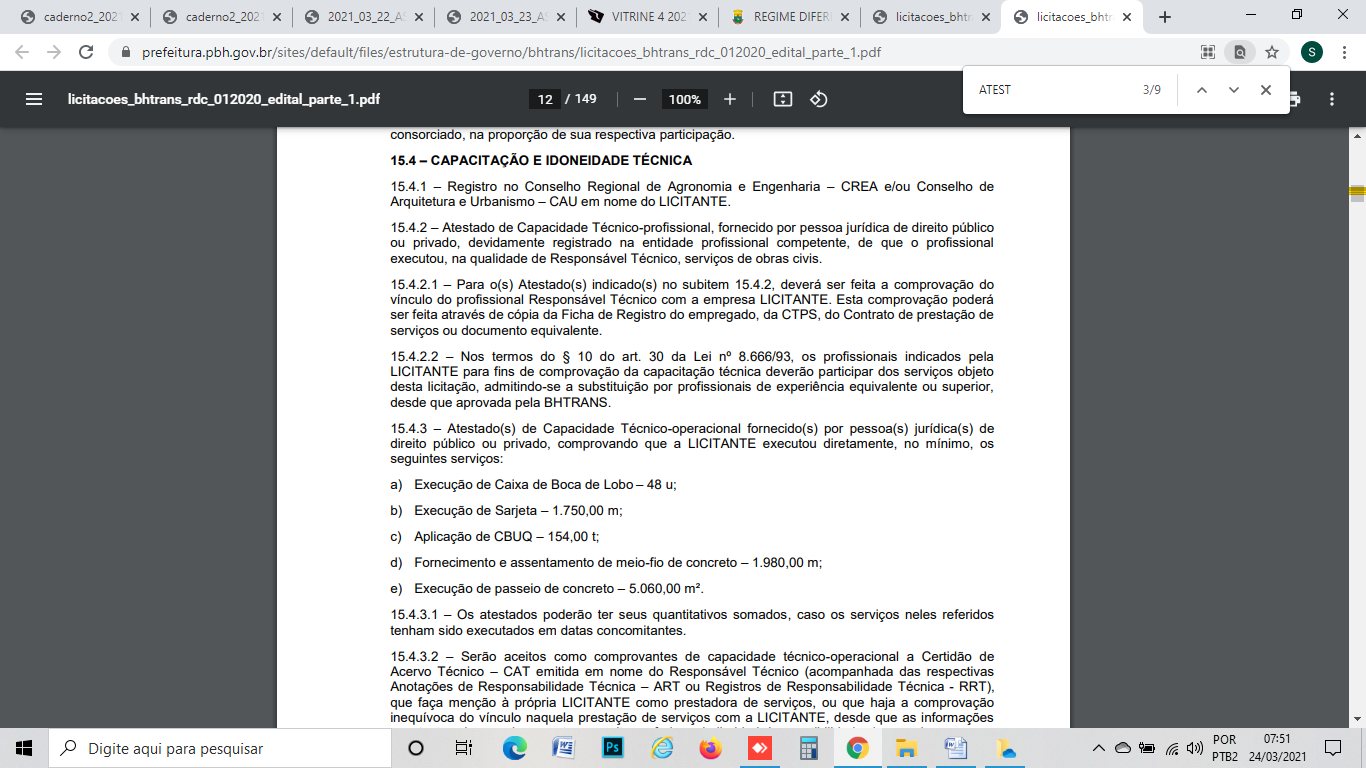 CAPACIDADE TÉCNICA:  CAPACIDADE TÉCNICA:  CAPACIDADE TÉCNICA:  CAPACIDADE OPERACIONAL:  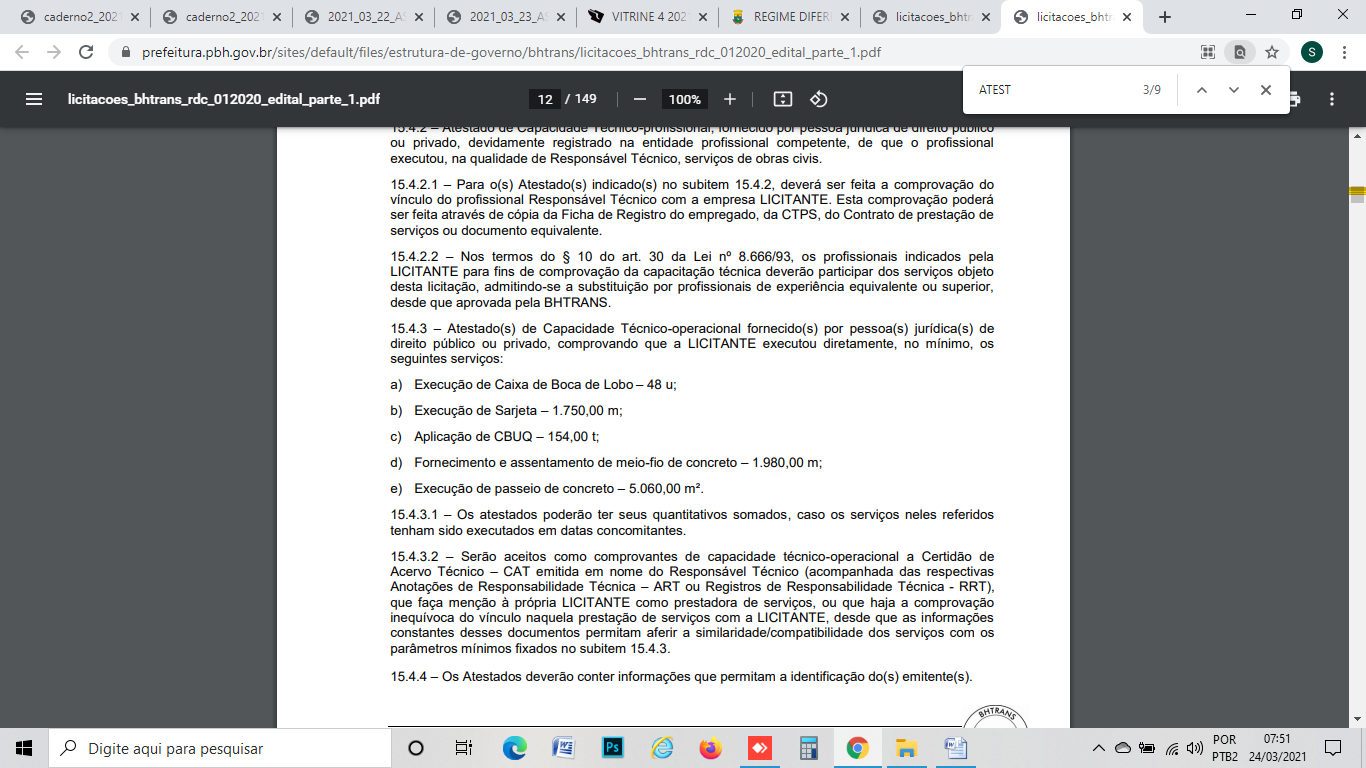 CAPACIDADE OPERACIONAL:  CAPACIDADE OPERACIONAL:  CAPACIDADE OPERACIONAL:  ÍNDICES ECONÔMICOS: ILG – ILC – ISG igual ou maior (≥) a 1,0ÍNDICES ECONÔMICOS: ILG – ILC – ISG igual ou maior (≥) a 1,0ÍNDICES ECONÔMICOS: ILG – ILC – ISG igual ou maior (≥) a 1,0ÍNDICES ECONÔMICOS: ILG – ILC – ISG igual ou maior (≥) a 1,0OBSERVAÇÕES: 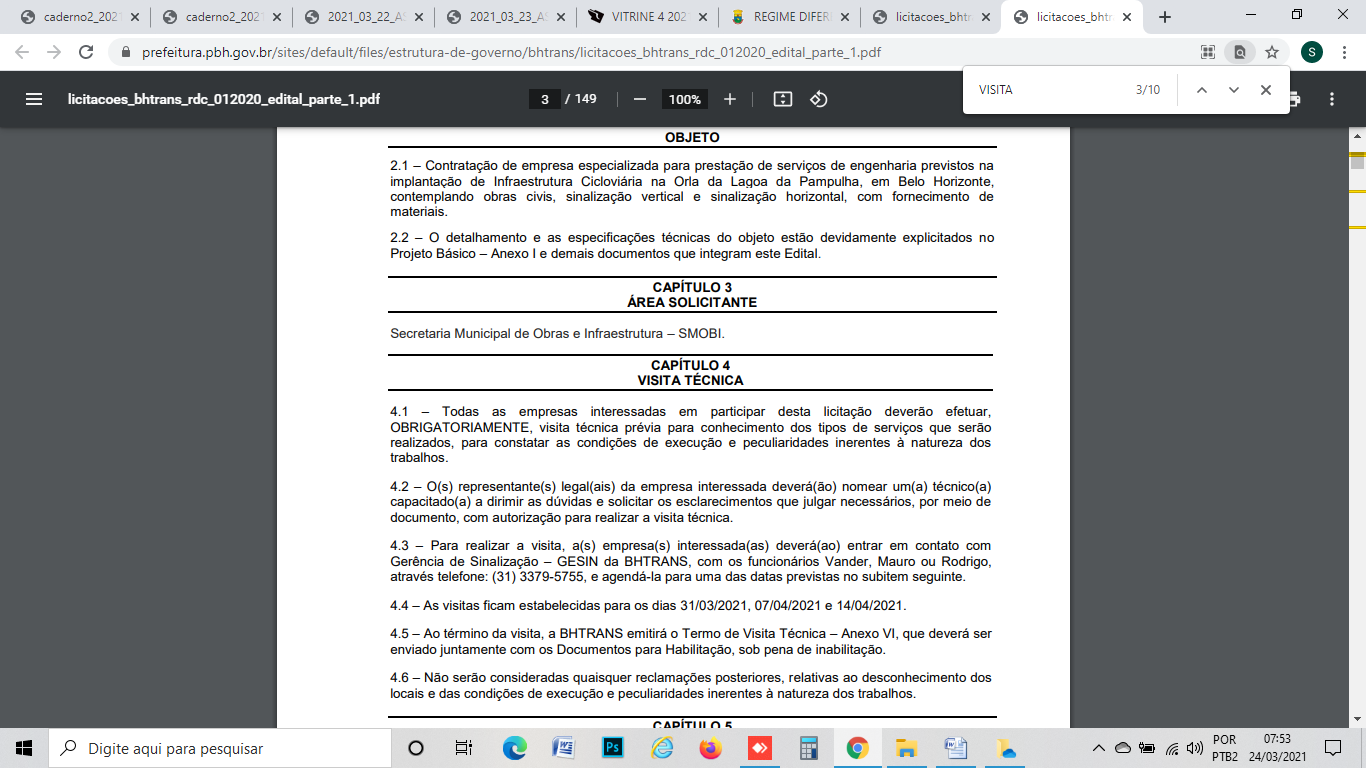 O Edital encontra-se disponível na Internet (www.pbh.gov.br e www.licitacoes-e.com.br). As visitas ficam estabelecidas para os dias 20/04/2021, 28/04/2021 e 05/05/2021.
As empresas que já efetuaram a visita técnica nos dias 31/03/2021 ou 07/04/2021 ficam dispensadas de fazê-la novamente, devendo, obrigatoriamente, encaminhar o Termo de Visita Técnica– Anexo VI juntamente com os Documentos paraHabilitação, sob pena de inabilitação”.Site para realização do RDC: www.licitações-e.com.br (Banco do Brasil).O NOVO Edital encontra-se disponível na Internet (www.pbh.gov.br e www.licitacoes-e.com.br). As empresas do ramo, interessadas, poderão retirar cópia reprográfica do Edital na CPL – BHTRANS, mediante agendamento prévio, no endereço situado à Av. Engenheiro Carlos Goulart, n.º 900, Prédio 1, Bairro Buritis, Belo Horizonte/MG, mediante comprovação de pagamento de Guia a ser emitida pela BHTRANS no valor de R$ 129,36 (cento e vinte e nove reais e trinta e seis centavos).Ressaltamos que, a fim de adequar a nossa rotina de trabalho às recomendações das autoridades de saúde visando diminuir a propagação da Covid-19, a CPL está desempenhando as suas atividades em regime de teletrabalho (home office). Sendo assim, caso seja necessário obter vistas do processo, gentileza agendar, com antecedência, um horário para atendimento por meio do e-mail: bhtrans.cpl@pbh.gov.br ou telefone: (31) 3379-5591CONSÓRCIO: SIM. Clique aqui para obter informações do edital. OBSERVAÇÕES: O Edital encontra-se disponível na Internet (www.pbh.gov.br e www.licitacoes-e.com.br). As visitas ficam estabelecidas para os dias 20/04/2021, 28/04/2021 e 05/05/2021.
As empresas que já efetuaram a visita técnica nos dias 31/03/2021 ou 07/04/2021 ficam dispensadas de fazê-la novamente, devendo, obrigatoriamente, encaminhar o Termo de Visita Técnica– Anexo VI juntamente com os Documentos paraHabilitação, sob pena de inabilitação”.Site para realização do RDC: www.licitações-e.com.br (Banco do Brasil).O NOVO Edital encontra-se disponível na Internet (www.pbh.gov.br e www.licitacoes-e.com.br). As empresas do ramo, interessadas, poderão retirar cópia reprográfica do Edital na CPL – BHTRANS, mediante agendamento prévio, no endereço situado à Av. Engenheiro Carlos Goulart, n.º 900, Prédio 1, Bairro Buritis, Belo Horizonte/MG, mediante comprovação de pagamento de Guia a ser emitida pela BHTRANS no valor de R$ 129,36 (cento e vinte e nove reais e trinta e seis centavos).Ressaltamos que, a fim de adequar a nossa rotina de trabalho às recomendações das autoridades de saúde visando diminuir a propagação da Covid-19, a CPL está desempenhando as suas atividades em regime de teletrabalho (home office). Sendo assim, caso seja necessário obter vistas do processo, gentileza agendar, com antecedência, um horário para atendimento por meio do e-mail: bhtrans.cpl@pbh.gov.br ou telefone: (31) 3379-5591CONSÓRCIO: SIM. Clique aqui para obter informações do edital. OBSERVAÇÕES: O Edital encontra-se disponível na Internet (www.pbh.gov.br e www.licitacoes-e.com.br). As visitas ficam estabelecidas para os dias 20/04/2021, 28/04/2021 e 05/05/2021.
As empresas que já efetuaram a visita técnica nos dias 31/03/2021 ou 07/04/2021 ficam dispensadas de fazê-la novamente, devendo, obrigatoriamente, encaminhar o Termo de Visita Técnica– Anexo VI juntamente com os Documentos paraHabilitação, sob pena de inabilitação”.Site para realização do RDC: www.licitações-e.com.br (Banco do Brasil).O NOVO Edital encontra-se disponível na Internet (www.pbh.gov.br e www.licitacoes-e.com.br). As empresas do ramo, interessadas, poderão retirar cópia reprográfica do Edital na CPL – BHTRANS, mediante agendamento prévio, no endereço situado à Av. Engenheiro Carlos Goulart, n.º 900, Prédio 1, Bairro Buritis, Belo Horizonte/MG, mediante comprovação de pagamento de Guia a ser emitida pela BHTRANS no valor de R$ 129,36 (cento e vinte e nove reais e trinta e seis centavos).Ressaltamos que, a fim de adequar a nossa rotina de trabalho às recomendações das autoridades de saúde visando diminuir a propagação da Covid-19, a CPL está desempenhando as suas atividades em regime de teletrabalho (home office). Sendo assim, caso seja necessário obter vistas do processo, gentileza agendar, com antecedência, um horário para atendimento por meio do e-mail: bhtrans.cpl@pbh.gov.br ou telefone: (31) 3379-5591CONSÓRCIO: SIM. Clique aqui para obter informações do edital. OBSERVAÇÕES: O Edital encontra-se disponível na Internet (www.pbh.gov.br e www.licitacoes-e.com.br). As visitas ficam estabelecidas para os dias 20/04/2021, 28/04/2021 e 05/05/2021.
As empresas que já efetuaram a visita técnica nos dias 31/03/2021 ou 07/04/2021 ficam dispensadas de fazê-la novamente, devendo, obrigatoriamente, encaminhar o Termo de Visita Técnica– Anexo VI juntamente com os Documentos paraHabilitação, sob pena de inabilitação”.Site para realização do RDC: www.licitações-e.com.br (Banco do Brasil).O NOVO Edital encontra-se disponível na Internet (www.pbh.gov.br e www.licitacoes-e.com.br). As empresas do ramo, interessadas, poderão retirar cópia reprográfica do Edital na CPL – BHTRANS, mediante agendamento prévio, no endereço situado à Av. Engenheiro Carlos Goulart, n.º 900, Prédio 1, Bairro Buritis, Belo Horizonte/MG, mediante comprovação de pagamento de Guia a ser emitida pela BHTRANS no valor de R$ 129,36 (cento e vinte e nove reais e trinta e seis centavos).Ressaltamos que, a fim de adequar a nossa rotina de trabalho às recomendações das autoridades de saúde visando diminuir a propagação da Covid-19, a CPL está desempenhando as suas atividades em regime de teletrabalho (home office). Sendo assim, caso seja necessário obter vistas do processo, gentileza agendar, com antecedência, um horário para atendimento por meio do e-mail: bhtrans.cpl@pbh.gov.br ou telefone: (31) 3379-5591CONSÓRCIO: SIM. Clique aqui para obter informações do edital. ÓRGÃO LICITANTE: COPASA-MGEDITAL: Nº CPLI. 1120210065Endereço: Rua Carangola, 606, térreo, bairro Santo Antônio, Belo Horizonte/MG.Informações: Telefone: (31) 3250-1618/1619. Fax: (31) 3250-1670/1317. E-mail: cpli@copasa.com.br. Endereço: Rua Carangola, 606, térreo, bairro Santo Antônio, Belo Horizonte/MG.Informações: Telefone: (31) 3250-1618/1619. Fax: (31) 3250-1670/1317. E-mail: cpli@copasa.com.br. OBJETO: EXECUÇÃO, COM FORNECIMENTO PARCIAL DE MATERIAIS, DAS OBRAS E SERVIÇOS DE PERFURAÇÃO, INSTALAÇÃO E URBANIZAÇÃO DE POÇOS TUBULARES PROFUNDOS, NO ÂMBITO DO ESTADO DE MINAS GERAIS. DATAS: Entrega: 10/05/2021 às 08:30 Abertura: 10/05/2021 às 08:30 Prazo de execução: conforme edital.VALORESVALORESVALORESVALORESValor Estimado da ObraCapital Social Igual ou SuperiorGarantia de PropostaValor do EditalO Valor Total do Orçamento elaborado pela COPASA MG para os Serviços ora licitados são de:Planilha COPASA 01: R$ 5.109.107,48Planilha COPASA 02: R$ 4.949.197,88Planilha COPASA 03: R$ 4.271.790,66R$ -R$ -R$ -CAPACIDADE TÉCNICA:  a) Montagem e/ou instalação de poço tubular profundo;b) Perfuração de poço tubular profundo com diâmetro maior ou igual a 200(duzentos) mm;c) Construção civil ou reforma em edificações;d) Execução de teste de bombeamento;e) Construção, ou ampliação de casa de química ou estação de tratamento de água, com capacidade maior ou igual a 5,0(cinco) l/s;CAPACIDADE TÉCNICA:  a) Montagem e/ou instalação de poço tubular profundo;b) Perfuração de poço tubular profundo com diâmetro maior ou igual a 200(duzentos) mm;c) Construção civil ou reforma em edificações;d) Execução de teste de bombeamento;e) Construção, ou ampliação de casa de química ou estação de tratamento de água, com capacidade maior ou igual a 5,0(cinco) l/s;CAPACIDADE TÉCNICA:  a) Montagem e/ou instalação de poço tubular profundo;b) Perfuração de poço tubular profundo com diâmetro maior ou igual a 200(duzentos) mm;c) Construção civil ou reforma em edificações;d) Execução de teste de bombeamento;e) Construção, ou ampliação de casa de química ou estação de tratamento de água, com capacidade maior ou igual a 5,0(cinco) l/s;CAPACIDADE TÉCNICA:  a) Montagem e/ou instalação de poço tubular profundo;b) Perfuração de poço tubular profundo com diâmetro maior ou igual a 200(duzentos) mm;c) Construção civil ou reforma em edificações;d) Execução de teste de bombeamento;e) Construção, ou ampliação de casa de química ou estação de tratamento de água, com capacidade maior ou igual a 5,0(cinco) l/s;CAPACIDADE OPERACIONAL:  a) Montagem e/ou instalação de poço tubular profundo;b) Construção civil ou reforma em edificações;c) Perfuração de poço tubular profundo com diâmetro maior ou igual a 200 mm e quantidade igual ou superior a 1.800 (um mil e oitocentos) m;d) Execução de teste de bombeamento, com quantidade maior ou igual 45 (quarenta e cinco) un;e) Construção ou ampliação de casa de química ou estação de tratamento de água, com capacidade maior ou igual a 5,0(cinco) l/s.CAPACIDADE OPERACIONAL:  a) Montagem e/ou instalação de poço tubular profundo;b) Construção civil ou reforma em edificações;c) Perfuração de poço tubular profundo com diâmetro maior ou igual a 200 mm e quantidade igual ou superior a 1.800 (um mil e oitocentos) m;d) Execução de teste de bombeamento, com quantidade maior ou igual 45 (quarenta e cinco) un;e) Construção ou ampliação de casa de química ou estação de tratamento de água, com capacidade maior ou igual a 5,0(cinco) l/s.CAPACIDADE OPERACIONAL:  a) Montagem e/ou instalação de poço tubular profundo;b) Construção civil ou reforma em edificações;c) Perfuração de poço tubular profundo com diâmetro maior ou igual a 200 mm e quantidade igual ou superior a 1.800 (um mil e oitocentos) m;d) Execução de teste de bombeamento, com quantidade maior ou igual 45 (quarenta e cinco) un;e) Construção ou ampliação de casa de química ou estação de tratamento de água, com capacidade maior ou igual a 5,0(cinco) l/s.CAPACIDADE OPERACIONAL:  a) Montagem e/ou instalação de poço tubular profundo;b) Construção civil ou reforma em edificações;c) Perfuração de poço tubular profundo com diâmetro maior ou igual a 200 mm e quantidade igual ou superior a 1.800 (um mil e oitocentos) m;d) Execução de teste de bombeamento, com quantidade maior ou igual 45 (quarenta e cinco) un;e) Construção ou ampliação de casa de química ou estação de tratamento de água, com capacidade maior ou igual a 5,0(cinco) l/s.ÍNDICES ECONÔMICOS: ILG – ILC – ISG igual ou maior (≥) a 1,0ÍNDICES ECONÔMICOS: ILG – ILC – ISG igual ou maior (≥) a 1,0ÍNDICES ECONÔMICOS: ILG – ILC – ISG igual ou maior (≥) a 1,0ÍNDICES ECONÔMICOS: ILG – ILC – ISG igual ou maior (≥) a 1,0OBSERVAÇÕES: Clique aqui para obter informações do edital. OBSERVAÇÕES: Clique aqui para obter informações do edital. OBSERVAÇÕES: Clique aqui para obter informações do edital. OBSERVAÇÕES: Clique aqui para obter informações do edital. ÓRGÃO LICITANTE: DNIT EDITAL: PREGÃO Nº 66/2021EDITAL: PREGÃO Nº 66/2021Endereço: R. Martim de Carvalho, 635 · (31) 3057-1500Www.dnit.gov.br - Belo Horizonte/MG ou https://www.gov.br/compras/edital/393031-5-00097-2021. Endereço: R. Martim de Carvalho, 635 · (31) 3057-1500Www.dnit.gov.br - Belo Horizonte/MG ou https://www.gov.br/compras/edital/393031-5-00097-2021. Endereço: R. Martim de Carvalho, 635 · (31) 3057-1500Www.dnit.gov.br - Belo Horizonte/MG ou https://www.gov.br/compras/edital/393031-5-00097-2021. OBJETO: PREGÃO ELETRÔNICO - SERVIÇOS DE MANUTENÇÃO (CONSERVAÇÃO/RECUPERAÇÃO) NA RODOVIA BR-116/MG COM VISTAS A EXECUÇÃO DE PLANO DE TRABALHO E ORÇAMENTO P.A.T.O. TRECHO: DIV. BA/MG - DIV MG/RJ (ALÉM PARAÍBA); SUBTRECHO: ENTR MG-409 (P/TOPÁZIO) - PONTE S/ RIO SUAÇUÍ GRANDE (FREI INOCÊNCIO); SEGMENTO: KM 255,00 AO KM 374,10; EXTENSÃO: 119,10 KM NOVO EDITAL: 13/04/2021 DAS 08H00 ÀS 12H00 E DE13H00 ÀS 17H00. VALOR GLOBAL (R$): R$ 14.332.905,76OBJETO: PREGÃO ELETRÔNICO - SERVIÇOS DE MANUTENÇÃO (CONSERVAÇÃO/RECUPERAÇÃO) NA RODOVIA BR-116/MG COM VISTAS A EXECUÇÃO DE PLANO DE TRABALHO E ORÇAMENTO P.A.T.O. TRECHO: DIV. BA/MG - DIV MG/RJ (ALÉM PARAÍBA); SUBTRECHO: ENTR MG-409 (P/TOPÁZIO) - PONTE S/ RIO SUAÇUÍ GRANDE (FREI INOCÊNCIO); SEGMENTO: KM 255,00 AO KM 374,10; EXTENSÃO: 119,10 KM NOVO EDITAL: 13/04/2021 DAS 08H00 ÀS 12H00 E DE13H00 ÀS 17H00. VALOR GLOBAL (R$): R$ 14.332.905,76DATAS: Entrega: 27/04/2021 às 10:00Abertura: 27/04/2021 às 10:00.Observação: Entrega das Propostas: a partir de 13/04/2021 às 08h00 no site www.comprasnet.gov.br. http://www1.dnit.gov.br/editais/consulta/resumo.asp?NUMIDEdital=8408 ÓRGÃO LICITANTE: DEPARTAMENTO DE EDIFICAÇÕES E ESTRADAS DE RODAGEM DE MINAS GERAIS - DEREDITAL:  AVISO DE LICITAÇÃO EDITAL Nº: 018/2021. PROCESSO SEI Nº: 2300.01.0071833/2021-57.Endereço: Av. dos Andradas, 1.120, sala 1009, Belo Horizonte/MG.Informações: Telefone: 3235-1272  - site www.der.mg.gov.br  - E-mail: asl@deer.mg.gov.br  Endereço: Av. dos Andradas, 1.120, sala 1009, Belo Horizonte/MG.Informações: Telefone: 3235-1272  - site www.der.mg.gov.br  - E-mail: asl@deer.mg.gov.br  OBJETO: O DIRETOR GERAL DO DEPARTAMENTO DE EDIFICAÇÕES E ESTRADAS DE RODAGEM DO ESTADO DE MINAS GERAIS - DER/MG TORNA PÚBLICO QUE FARÁ REALIZAR, ATRAVÉS DA COMISSÃO PERMANENTE DE LICITAÇÃO, ÀS 14:00HS (QUATORZE HORAS) DO DIA 30/04/2021, EM SEU EDIFÍCIO-SEDE, À AV. DOS ANDRADAS, 1.120, SALA 1009, NESTA CAPITAL, TOMADA DE PREÇOS EXECUÇÃO DA OBRA DE REFORMA PARA REESTRUTURAÇÃO DO LABORATÓRIO DE MEDICAMENTOS ESTÉREIS (LME) DO HOSPITAL DA POLÍCIA MILITAR DE MINAS GERAIS (HPM/PMMG), LOCALIZADO NO MUNICÍPIO DE BELO HORIZONTE, ESTADO DE MINAS GERAIS, DE ACORDO COM EDITAL E COMPOSIÇÕES DE CUSTOS UNITÁRIOS CONSTANTES DO QUADRO DE QUANTIDADES, QUE ESTARÃO DISPONÍVEIS NO ENDEREÇO ACIMA CITADO E NO SITE WWW.DER.MG.GOV.BR, A PARTIR DO DIA 14/04/2021. DATAS: Entrega:29/04/2021 até às 17:00Abertura: 30/04/2021 às 14:00Prazo de execução: 210 dias.VALORESVALORESVALORESVALORESValor Estimado da ObraCapital Social Igual ou SuperiorGarantia de PropostaValor do EditalR$ 624.077,43R$ -R$ -R$ -CAPACIDADE TÉCNICA: ATESTADO(S) DE CAPACIDADE TÉCNICA do Responsável Técnico da empresa, fornecido por pessoa jurídica de direito público ou privado, devidamente certificado pelo Conselho Regional de Engenharia e Agronomia – CREA ou pelo Conselho de Arquitetura e Urbanismo de Minas Gerais - CAU, acompanhado da respectiva Certidão de Acervo Técnico – CAT, comprovando ter executado obra de Construção ou Reforma ou Ampliação de Edificação em Unidades de Saúde.CAPACIDADE TÉCNICA: ATESTADO(S) DE CAPACIDADE TÉCNICA do Responsável Técnico da empresa, fornecido por pessoa jurídica de direito público ou privado, devidamente certificado pelo Conselho Regional de Engenharia e Agronomia – CREA ou pelo Conselho de Arquitetura e Urbanismo de Minas Gerais - CAU, acompanhado da respectiva Certidão de Acervo Técnico – CAT, comprovando ter executado obra de Construção ou Reforma ou Ampliação de Edificação em Unidades de Saúde.CAPACIDADE TÉCNICA: ATESTADO(S) DE CAPACIDADE TÉCNICA do Responsável Técnico da empresa, fornecido por pessoa jurídica de direito público ou privado, devidamente certificado pelo Conselho Regional de Engenharia e Agronomia – CREA ou pelo Conselho de Arquitetura e Urbanismo de Minas Gerais - CAU, acompanhado da respectiva Certidão de Acervo Técnico – CAT, comprovando ter executado obra de Construção ou Reforma ou Ampliação de Edificação em Unidades de Saúde.CAPACIDADE TÉCNICA: ATESTADO(S) DE CAPACIDADE TÉCNICA do Responsável Técnico da empresa, fornecido por pessoa jurídica de direito público ou privado, devidamente certificado pelo Conselho Regional de Engenharia e Agronomia – CREA ou pelo Conselho de Arquitetura e Urbanismo de Minas Gerais - CAU, acompanhado da respectiva Certidão de Acervo Técnico – CAT, comprovando ter executado obra de Construção ou Reforma ou Ampliação de Edificação em Unidades de Saúde.CAPACIDADE OPERACIONAL: COMPROVAÇÃO DE APTIDÃO DE DESEMPENHO TÉCNICO DA LICITANTE, através de atestado(s) ou certidão(ões), fornecido(s) por pessoa de direito público ou privado, devidamente registrado(s) nas entidades profissionais competentes, comprovando ter executado obra de Construção ou Reforma ou Ampliação de Edificação em Unidades de Saúde.CAPACIDADE OPERACIONAL: COMPROVAÇÃO DE APTIDÃO DE DESEMPENHO TÉCNICO DA LICITANTE, através de atestado(s) ou certidão(ões), fornecido(s) por pessoa de direito público ou privado, devidamente registrado(s) nas entidades profissionais competentes, comprovando ter executado obra de Construção ou Reforma ou Ampliação de Edificação em Unidades de Saúde.CAPACIDADE OPERACIONAL: COMPROVAÇÃO DE APTIDÃO DE DESEMPENHO TÉCNICO DA LICITANTE, através de atestado(s) ou certidão(ões), fornecido(s) por pessoa de direito público ou privado, devidamente registrado(s) nas entidades profissionais competentes, comprovando ter executado obra de Construção ou Reforma ou Ampliação de Edificação em Unidades de Saúde.CAPACIDADE OPERACIONAL: COMPROVAÇÃO DE APTIDÃO DE DESEMPENHO TÉCNICO DA LICITANTE, através de atestado(s) ou certidão(ões), fornecido(s) por pessoa de direito público ou privado, devidamente registrado(s) nas entidades profissionais competentes, comprovando ter executado obra de Construção ou Reforma ou Ampliação de Edificação em Unidades de Saúde.ÍNDICES ECONÔMICOS: ILG – ILC – ISG igual ou maior (≥) a 1,0ÍNDICES ECONÔMICOS: ILG – ILC – ISG igual ou maior (≥) a 1,0ÍNDICES ECONÔMICOS: ILG – ILC – ISG igual ou maior (≥) a 1,0ÍNDICES ECONÔMICOS: ILG – ILC – ISG igual ou maior (≥) a 1,0OBSERVAÇÕES: A visita técnica será nos dias 22/04/2021 e 23/04/2021, mediante agendamento. Informações complementares poderão ser obtidas pelo telefone 3235-1272 ou pelo site acima mencionado.ATESTADO DE VISITA será fornecido pelo(a) Engº(ª) Ronaldo Goodson do Nascimento, - Tel.: (31) 3235-1081 e (31) 3235-1561 (31) 98493-5060 da Diretoria de Obras de Edificações e Infraestrutura do DER/MG, comprovando que o representante da licitante, profissional com qualificações em engenharia ou arquitetura, visitou o local da obra.Clique aqui para obter informações do edital.OBSERVAÇÕES: A visita técnica será nos dias 22/04/2021 e 23/04/2021, mediante agendamento. Informações complementares poderão ser obtidas pelo telefone 3235-1272 ou pelo site acima mencionado.ATESTADO DE VISITA será fornecido pelo(a) Engº(ª) Ronaldo Goodson do Nascimento, - Tel.: (31) 3235-1081 e (31) 3235-1561 (31) 98493-5060 da Diretoria de Obras de Edificações e Infraestrutura do DER/MG, comprovando que o representante da licitante, profissional com qualificações em engenharia ou arquitetura, visitou o local da obra.Clique aqui para obter informações do edital.OBSERVAÇÕES: A visita técnica será nos dias 22/04/2021 e 23/04/2021, mediante agendamento. Informações complementares poderão ser obtidas pelo telefone 3235-1272 ou pelo site acima mencionado.ATESTADO DE VISITA será fornecido pelo(a) Engº(ª) Ronaldo Goodson do Nascimento, - Tel.: (31) 3235-1081 e (31) 3235-1561 (31) 98493-5060 da Diretoria de Obras de Edificações e Infraestrutura do DER/MG, comprovando que o representante da licitante, profissional com qualificações em engenharia ou arquitetura, visitou o local da obra.Clique aqui para obter informações do edital.OBSERVAÇÕES: A visita técnica será nos dias 22/04/2021 e 23/04/2021, mediante agendamento. Informações complementares poderão ser obtidas pelo telefone 3235-1272 ou pelo site acima mencionado.ATESTADO DE VISITA será fornecido pelo(a) Engº(ª) Ronaldo Goodson do Nascimento, - Tel.: (31) 3235-1081 e (31) 3235-1561 (31) 98493-5060 da Diretoria de Obras de Edificações e Infraestrutura do DER/MG, comprovando que o representante da licitante, profissional com qualificações em engenharia ou arquitetura, visitou o local da obra.Clique aqui para obter informações do edital.